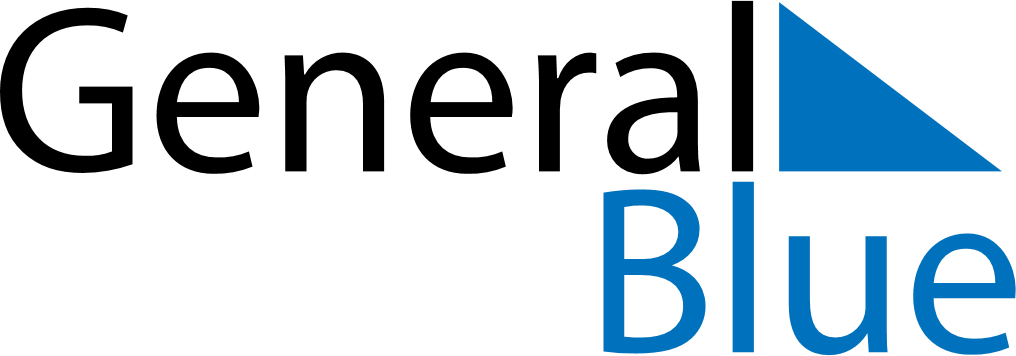 Q2 of 2019DenmarkQ2 of 2019DenmarkQ2 of 2019DenmarkQ2 of 2019DenmarkQ2 of 2019DenmarkQ2 of 2019DenmarkQ2 of 2019DenmarkApril 2019April 2019April 2019April 2019April 2019April 2019April 2019April 2019April 2019SundayMondayMondayTuesdayWednesdayThursdayFridaySaturday11234567889101112131415151617181920212222232425262728292930May 2019May 2019May 2019May 2019May 2019May 2019May 2019May 2019May 2019SundayMondayMondayTuesdayWednesdayThursdayFridaySaturday123456678910111213131415161718192020212223242526272728293031June 2019June 2019June 2019June 2019June 2019June 2019June 2019June 2019June 2019SundayMondayMondayTuesdayWednesdayThursdayFridaySaturday1233456789101011121314151617171819202122232424252627282930Apr 18: Maundy ThursdayJun 9: PentecostApr 19: Good FridayJun 10: Whit MondayApr 21: Easter SundayApr 22: Easter MondayMay 1: Labour DayMay 12: Mother’s DayMay 17: Prayer DayMay 30: Ascension DayJun 5: Constitution Day